Пояснительная запискак проекту постановления  администрации города Урай «О внесении изменений в постановление администрации города Урай от 30.09.2013 №3386 «Об утверждении муниципальной программы «Проектирование и строительство инженерных систем коммунальной инфраструктуры в городе Урай»на 2014-2020 годы»  В муниципальную программу на 2017 год вносятся изменения: Уменьшается объем финансирования по программе на 2 697,6 тыс. руб. Общий объем финансирования по программе на 2017 год составляет 39 023,0 тыс. руб., в том числе за счет средств округа в сумме 15 201, 1 тыс. руб. и за счет средств местного бюджета в сумме 23 821,9 тыс. руб.   По мероприятиям муниципальной программы:  Мероприятие 1. «Проектирование  инженерных систем  инженерной инфраструктуры в целях обеспечения инженерной подготовки земельных участков для жилищного строительства». Объем средств по мероприятию уменьшается на 2 531,0 тыс. руб. – средства местного бюджета, в том числе по объектам:  Инженерные сети микрорайона 1 А, г. Урай. Наружные сети канализации (ПИР) уменьшено финансирование на 160,0 тыс. руб. (средства местного бюджета). Изменения вносятся на основании проекта Решения Думы города Урай от 21.12.2017г;  Инженерные сети микрорайона «Солнечный» (ПИР) уменьшено финансирование на 2 371,0 тыс. руб. (средства местного бюджета). Изменения вносятся на основании проекта Решения Думы города Урай от 21.12.2017г.;  Всего финансирование по мероприятию составляет 1 788,1 тыс. руб.  Вносимые изменения по мероприятию 1. не оказывают влияния на целевые показатели муниципальной программы указанные в таблице 4.2. радела 4.              Мероприятие 2. «Строительство инженерных систем  инженерной инфраструктуры в целях обеспечения инженерной подготовки земельных участков для жилищного строительства». Объем средств по мероприятию уменьшается 166,6 тыс. руб. (средства местного бюджета).  Внесены изменения в объем финансирования по следующим объектам:   Инженерные сети микрорайона 1 «А», г. Урай – уменьшено финансирование на 171,0 тыс. руб. Изменения утверждены приказом комитета по финансам администрации города Урай от 07.12.2017 №144-од «О внесении изменений в сводную бюджетную роспись» и проектом Решения Думы города Урай от 21.12.2017г.;   Инженерные сети по улицам Спокойная, Южная в г. Урай – уменьшено финансирование на 175,1 тыс. руб. Изменения утверждены приказом комитета по финансам администрации города Урай от 07.12.2017 №144-од «О внесении изменений в сводную бюджетную роспись»;   Наружные сети освещения по улице Южная в городе Урай – уменьшено  финансирование на 14,0 тыс. руб. Изменения утверждены приказом комитета по финансам администрации города Урай от 07.12.2017 №144-од «О внесении изменений в сводную бюджетную роспись»;   Инженерные сети по ул. Ленина  - Толстого - Островского, г. Урай – увеличено финансирование на 97,4 тыс. руб. Изменения утверждены приказом комитета по финансам администрации города Урай от 07.12.2017 №144-од «О внесении изменений в сводную бюджетную роспись»;  Добавлен объект «Наружные инженерные сети микрорайона «Солнечный» - Магистральный хозяйственный питьевой водовод  "Горводозабор-микрорайон "Солнечный"-АЗС.II этап. 2 очередь» с финансированием в сумме 96,1 тыс. руб. Изменения утверждены приказом комитета по финансам администрации города Урай от 07.12.2017 №144-од «О внесении изменений в сводную бюджетную роспись».              Всего финансирование по мероприятию составляет 37 234,9 руб. (в том числе 15 201,1 тыс.  руб. – окружной бюджет, 22 033,8 тыс. руб. – местный).   Вносимые изменения по мероприятию 2. не оказывают влияния на целевые показатели муниципальной программы указанные в таблице 4.2. радела 4.     Соответствующие изменения вносятся в «План строительства инженерных систем на 2014-2020 годы», «План строительства инженерных систем на 2017 год», в паспорт  муниципальной программы.  В результате вносимых изменений объем бюджетных ассигнований по программе на 2017 год уменьшился на 2 697,6 тыс. руб.  Объем финансирования в целом по программе составляет 448 935,3 тыс. руб. (106 878,3 тыс. руб. – бюджет автономного округа, 6 296,2 тыс. руб. - субсидии на развитие общественной инфраструктуры из средств округа, 335 760,8 тыс. руб. – местный бюджет). Заместитель главы города Урай							              И.А.КозловИсполнитель: ведущий инженер  ППО МКУ «УКС г. Урай»Семенюк Юлия Леонидовна, тел.:8(34676) 26582МУНИЦИПАЛЬНОЕ ОБРАЗОВАНИЕ ГОРОД УРАЙХанты-Мансийский автономный округ-ЮграАДМИНИСТРАЦИя ГОРОДА УРАЙ628285, микрорайон 2, дом 60,  г.Урай,                                                                                    тел. 2-23-28,2-06-97Ханты-Мансийский автономный округ-Югра,                                                                       факс(34676) 2-23-44Тюменская область                                                                                                                     E-mail:adm@uray.ru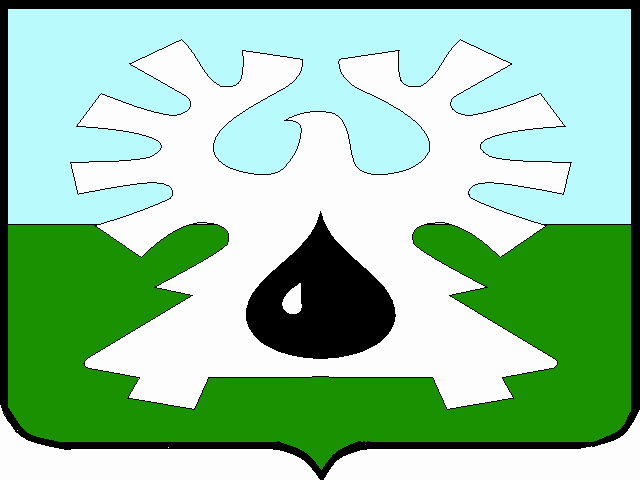 